Sisteme de dezvoltareBPM – Business Process ManagementManagementul Proceselor de Business-    PROIECT    -Profesor indrumator : Stefan Stancescu Student : Lacurezeanu AdrianGrupa : 442 A – diferentaCuprins :1. Introducere in BPM2. Ciclul de viata al unui proces2.1. Strategia2.2. Documentarea2.3. Optimizarea2.4. Implementarea2.5. Executia 2.6. Controlul3. Gradul de detaliere al unui proces BPM4. Posibile minusuri care pot fi intalnite5. Tehnici de optimizare al unui proces BPM6. Bibliografie7. Anexa1. Introducere in BPM	Managementul Proceselor de Business ( Business Process Management – BPM ) este o abordare structurata de modelare si de optimizare a activitatilor curente ( in special cele repetitive) ale unei companii si a interactiilor umane in interiorul si cu exteriorul firmei, operand cu acestea sub forma de procese.	Elementul central al unui sistem de tip BPM este interfata prin intermediul careia activitatile firmei pot fi monitorizate la nivel inalt, inclusiv interdepartamental. Aceasta interfata unifica si automatizeaza diferitele activitati ale firmei. Intrucat activitatea unei firme este dinamica, BPM asigura o actualizare permanenta a proceselor si modelarii lor prin intermediul unui feedback continuu.	Este argumentat faptul ca BPM ajuta organizatiile sa fie mai eficiente si mai capabile pentru o schimbare decat o abordare ierarhica traditionala.2. Ciclul de viata al unui process	Ciclul Management-ului de procese (Process Management Life Cycle - PMLC) contine 6 stari. Aceste stari au o continuitate si nu se poate spune ca facem terminam imbunatatire dupa un anumit pas.  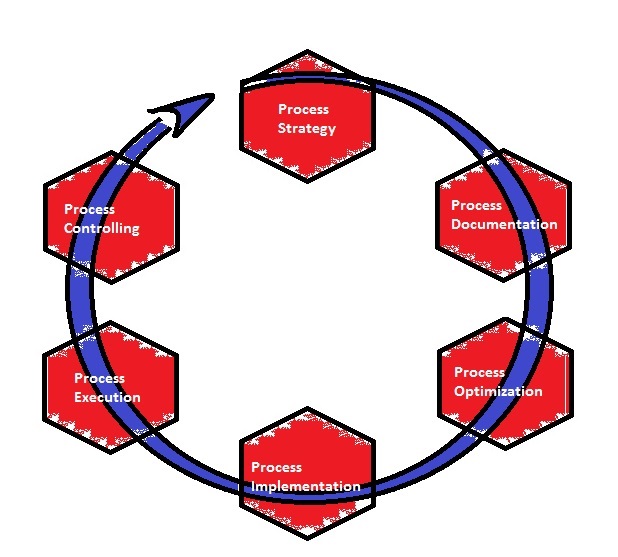 Strategia	In cadrul acestui process trebuie sa definim stategiile si obiectivele care vor urma si cum procesele le pot realiza. In acest pas trebuie definite KPI-urile ( Key Performance Indicator  - indicatori de performanta )Documentarea	Structurarea, documentarea si anuntarea business-ului asa cum este.Optimizarea	Se analizeaza si se imbunatateste procesul actual folosind analize de proces. Analizele de proces se realizeaza discutand cu fiecare membru/departament care participa intr-o instanta de proces.Implementarea	Se realizeaza implementarea efectiva a noului proces.Executia	Se ruleaza si se dirijeaza operatiile zilnice din punct de vedere organizational cat si tehnic. Se monitorizeaza si se colecteaza date pentru o evaluare ulterioara.Controlul	Se analizeaza periodic procesul cu provire la obiective si la KPI-uri. Aceste analize duc la optimizari ulterioare si din aceasta cauza managementul de procese este precum un ciclu.2.1. StrategiaPentru a realiza o stategie de proces buna ar trebui avute in vedere urmatoarele lucruri:Obiectivele trebuie sa fie masurabile Ex:imbunatatirea comunicarii in echipa NU este un obiectiv care poate fi masuratImbunatatirea timpului de raspuns in cazul unei problem ESTE un obiectiv care poate fi masuratAceste obiective trebuie comunicate pentru a stii intreagul personal care participa la procesDefinirea acestor obiective cat mai bine posibilPentru a realiza obiective bine formulate si preparate este indicat sa se foloseasca urmatoarea structura SMART:S – Specific Objectives => obiective specificeM – Measurability => ”doar lucrurile masurate pot fi realizate”A – Active suggestibility and derivability R – Realistic objective => trebuie sa fie realistice pentru ca altfel nu se ajunge la improvementT – Termination => trebuie sa aiba un deadline2.2. DocumentareaFiecare pas din cadrul procesului trebuie documentat si acoperite toate golurile care pot aparea.Sa se descrie activitatileSa se descrie resursele folositeSa se descrie interfetele folositeSa se descrie rolurile participanteSa se imbunatateasca documentatia existentSa se creeze un manual care sa contina metodologii, controlul calitatii2.3. OptimizareaTrebuie sa se realizeze workshop-uri pentru a identifica imbunatatirile care pot urmaProcesul trebuie sa fie précis, rapid si efficient Standardizarea proceselor si automatizarea lorEvitarea Bottleneck-urilor. Bottleneck-urile sunt acei pasi in care nu se poate face fata la fluxul de date care intraSa se minimizeze numarul de interfete utilizateSa se clarifice transferul de informatii care trebuie sa existe2.4. ImplementareaOrganizarea de workshop-uri pentru angajati pentru a clarifica schimbarile care au intervenitSa se explice clar obiectiveleSa se primeasca feedbackSa se inteleaga procesul si implicarea persoanelor2.5. ExecutiaNoile procese sunt implementate si rulate zilnicSe monitorizeaza si se colecteaza datele2.6. ControlulDatele colectate in urma monitorizarii sunt analizate si interpretate impreuna cu clientulProcesul este directionat in functie de datele primite pentru a imbunatati performantele pentru urmatorul cicluPentru a motiva membrii pentru a imbunatatii procesele3. Gradul de detaliere al unui proces BPMPentru a realiza un proces, schema nu trebuie sa fie prea detaliata, maxim 10 elemente, deoarece dupa acest numar se incarca foarte tare diagrama si este greu de inteles. Utilizarea subproceselor este indicata, fiecare subprocess este un proces mai mic cu un inceput si un sfarsit.4. Posibile minusuri care pot fi intalniteAmbiguitateaPolitica organizatiei – stilul de lucru in cadrul organizatieiNumar mare de interfeteNecesitatea de multe intalniri cu multe persoaneSchimbarea rapida de marketing Lipsa metodologiei de lucruTask-uri neplanificatePersonal inadecvatResponsabilitati neclareLipsa instrumentelor de masurare a performantei5. Tehnici de optimizare al unui proces BPMExista diferite tehnici de optimizare al unui proces care pot fi utilizate in urma unor conditi cum ar fi:Eliminarea activitatilor/suproceselor care nu produc beneficii clientului sau care nu sunt cerute/obligatorii.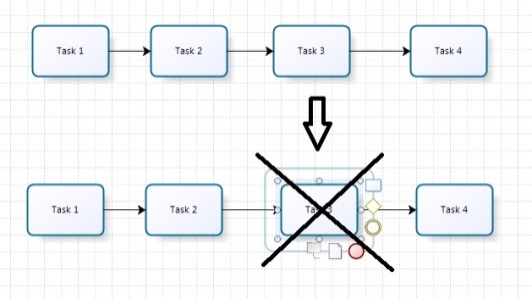 Consolidarea activitatilor/subproceselor care pot fi combinate pentru a reduce timpii morti din cadrul procesului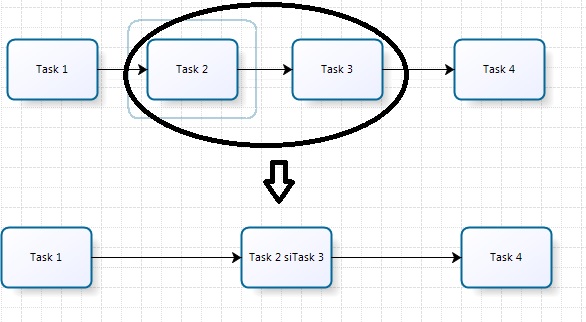 Utilizarea paralelismului pentru realizarea activitatilor care nu necesita executie secventiala. 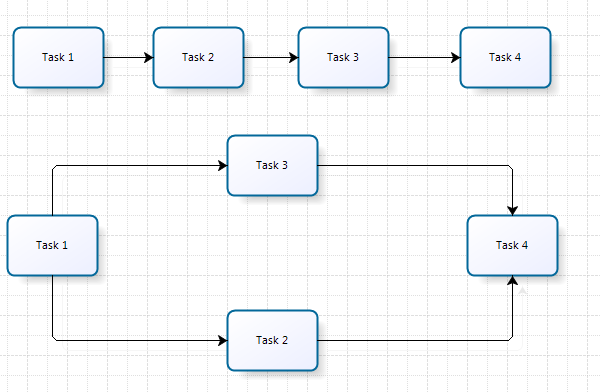 Outsourcing - Subprocesele si activitatile care necesita diferite aptitudini pot fi realizate in alta parte – la un client / furnizor etcSchimbarea ordinii de executie a activitatilor/subproceselor poate duce la imbunatatirea timpului de executie.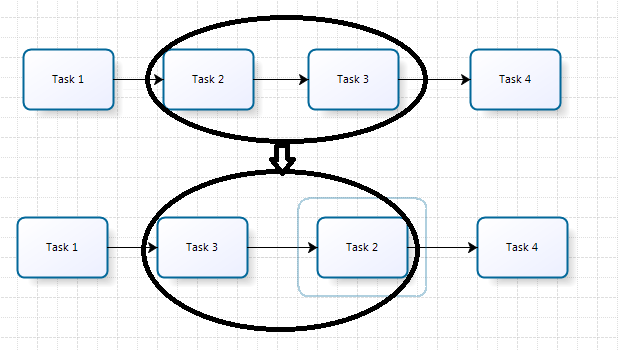 6. Bibliografiehttp://www.kazier.ro/ce_este_BPM_Business_Process_Management.aspxhttp://en.wikipedia.org/wiki/Business_process_managementMaterial de curs avut in urma participarii la cursul de BPM din cadrul companiei Qualysoft, curs sustinut de firma Ascendis7. AnexaPozele sunt facute personal, iar platform folosita este cea de la Bizagi – Process ModelerElemente de modelare al unui proces din cadrul platformei Bizagi – Process Modeler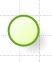 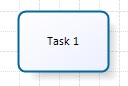 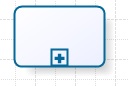 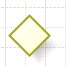 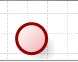 